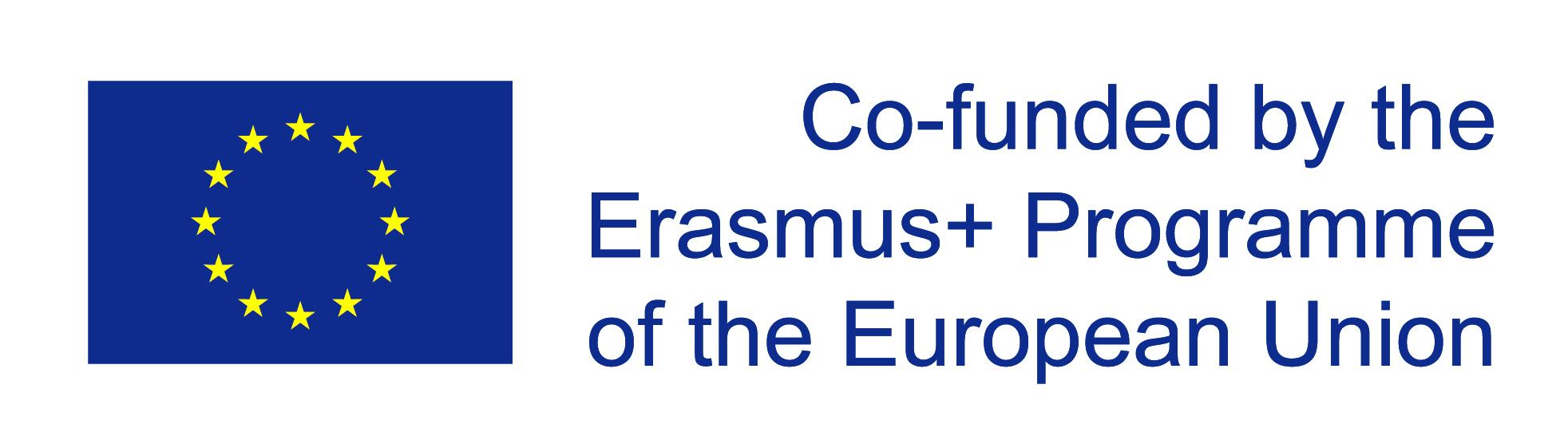 Erasmus+ 2017-2019 – “Work in progress” – Students managing public relations projects in schools – Schedule for meetingsBefore meetingPreliminary research on given topic according to research questionsExchange of information on TwinspaceWhile meetingPreliminary survey on specific project management skills and expectations of teachers and studentsWhile meetingIntroduction to projectintroductory workshops on project management methodology and on specific project product (e.g. How do conduct a debate or a panel discussion, How to create websites, documentary video clips, podcasts)presentation of project activities (see programme)setting up the different work groups…While meetingProject work in international teams according to the programmeDocumentation of project activities in form of a brochure (one team)Documentation of project work in individual logbooksPresentation of project productWhile meetingEvaluation of project management and project productAfter meeting Project management techniques and tools are applied in home schools and project activities documented on Twinspace and on the European Project Results platform